Лекционное занятие от логопедов для специалистов психосоциальной реабилитации на тему: «Работа с детьми с ментальными нарушениями с помощью карточек PECS».В рамках реализации Комплекса мер по поддержке жизненного потенциала семей воспитывающих детей с инвалидностью при поддержке Фонда Поддержки Детей Находящихся В Трудной Жизненной Ситуации, 26 апреля логопедами психосоциальной реабилитации ГБУЗ РМ МРКПБ был подготовлен теоретический материал по вопросу использования карточек PECS в работе с детьми с ограниченными возможностями общения.Карточки PECS (Picture Exchange Communication System) – это система обмена картинками, которая используется для обучения детей с ограниченными возможностями общения. Они используются для помощи детям в общении и выражении своих нужд и предпочтений. Карточки представляют собой фотографии или символы и помогают детям общаться без слов.Логопеды провели лекцию о карточках PECS для специалистов, работающих с детьми с ограниченными возможностями общения. Лекция включила в себя информацию о том, как создавать карточки, как их использовать и как помочь детям в их использовании. Логопеды продемонстрировали сам набор карточек PECS, а также предоставили информацию о том, как мониторить и оценивать прогресс детей в использовании карточек PECS.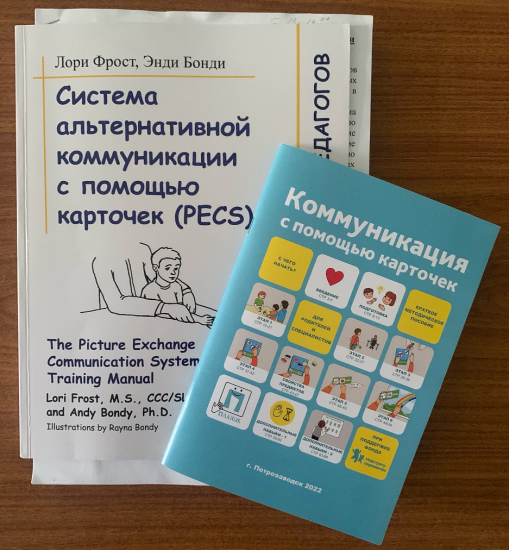 